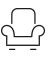 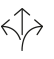 Tests réalisésGarantieSerrures et ferrures de bâtiment – Ferrures pour portes coulissantes et pliantes selon EN 1527/2013– Durée de la fonctionnalité : catégorie 6* (catégorie la plus élevée = 100’000 cycles)Ferrures de meuble – Résistance et solidité des ferrures pour portes coulissantes et volets roulants selon EN 15706/2009Hawa garantit le bon fonctionnement des produits livrés par ses soins et la durabilité de tous les composants, à l’exception des pièces d’usure, pour une période de 2 ans à compter du transfert du risque.Version du produit	Hawa Junior 160 A composé d'un rail de roulement (épaisseur de la paroi en aluminium 4.0 mm), chariots à palier, Stopper, profil porteur avec sabot de suspension, guidage au sol sans jeu.En option :(	) Rail de guidage, à encastrer dans la rainure, plastique(….) Butée au sol, avec pièce de centrage (	) Guide de fond mural Hawa Confort 160Interfaces	Panneau de porte–Fixation vissée ou soudée de la bride de support– Rainure de guidage (H × B) 25 × 14 mm (28 × 17 mm pour le rail de guidage plastique)